1ª Via – PROEX-----------------------------------------------------------------------------------------------------------------------------------------------------------------------------                2ª Via – Recepção/Vigilância (nos fins de semana)-----------------------------------------------------------------------------------------------------------------------------------------------------------------------------         3ª Via – SolicitantePró-Reitoria de Extensão e Assuntos Comunitários/PROEXFormulário para Agendamento de Espaços ColetivosPró-Reitoria de Extensão e Assuntos Comunitários/PROEXFormulário para Agendamento de Espaços ColetivosPró-Reitoria de Extensão e Assuntos Comunitários/PROEXFormulário para Agendamento de Espaços ColetivosPró-Reitoria de Extensão e Assuntos Comunitários/PROEXFormulário para Agendamento de Espaços ColetivosPró-Reitoria de Extensão e Assuntos Comunitários/PROEXFormulário para Agendamento de Espaços ColetivosPró-Reitoria de Extensão e Assuntos Comunitários/PROEXFormulário para Agendamento de Espaços ColetivosPró-Reitoria de Extensão e Assuntos Comunitários/PROEXFormulário para Agendamento de Espaços ColetivosPró-Reitoria de Extensão e Assuntos Comunitários/PROEXFormulário para Agendamento de Espaços ColetivosPró-Reitoria de Extensão e Assuntos Comunitários/PROEXFormulário para Agendamento de Espaços Coletivos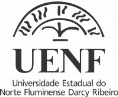 Identificação do SolicitanteIdentificação do SolicitanteIdentificação do SolicitanteIdentificação do SolicitanteIdentificação do SolicitanteIdentificação do SolicitanteIdentificação do SolicitanteIdentificação do SolicitanteIdentificação do SolicitanteIdentificação do SolicitanteNome solicitante:Nome solicitante:Nome solicitante:Nome solicitante:Nome solicitante:Nome solicitante:Curso ou lotação:Curso ou lotação:Curso ou lotação:Curso ou lotação:CPF:CPF:CPF:Matrícula ou ID Funcional:Matrícula ou ID Funcional:Matrícula ou ID Funcional:Matrícula ou ID Funcional:Matrícula ou ID Funcional:Matrícula ou ID Funcional:Matrícula ou ID Funcional:E-mail:E-mail:E-mail:E-mail:Celular:Celular:Celular:Celular:Ramal:Ramal:Espaço(s) a Ser(em) Reservado(s) – Reserva de até 2 horas/espaçoEspaço(s) a Ser(em) Reservado(s) – Reserva de até 2 horas/espaçoEspaço(s) a Ser(em) Reservado(s) – Reserva de até 2 horas/espaçoEspaço(s) a Ser(em) Reservado(s) – Reserva de até 2 horas/espaçoEspaço(s) a Ser(em) Reservado(s) – Reserva de até 2 horas/espaçoEspaço(s) a Ser(em) Reservado(s) – Reserva de até 2 horas/espaçoEspaço(s) a Ser(em) Reservado(s) – Reserva de até 2 horas/espaçoEspaço(s) a Ser(em) Reservado(s) – Reserva de até 2 horas/espaçoEspaço(s) a Ser(em) Reservado(s) – Reserva de até 2 horas/espaçoEspaço(s) a Ser(em) Reservado(s) – Reserva de até 2 horas/espaço(    ) Quadra 1 (Reitoria)   Data: ___/____/___ Horário: ____até____   (    ) Quadra 1 (Reitoria)   Data: ___/____/___ Horário: ____até____   (    ) Quadra 1 (Reitoria)   Data: ___/____/___ Horário: ____até____   (    ) Quadra 1 (Reitoria)   Data: ___/____/___ Horário: ____até____   (    ) Quadra 1 (Reitoria)   Data: ___/____/___ Horário: ____até____   (    ) Quadra de areia Data: ___/____/___ Horário: ____até____  (    ) Quadra de areia Data: ___/____/___ Horário: ____até____  (    ) Quadra de areia Data: ___/____/___ Horário: ____até____  (    ) Quadra de areia Data: ___/____/___ Horário: ____até____  (    ) Quadra de areia Data: ___/____/___ Horário: ____até____  (    ) Quadra 2 (CCH)   Data: ___/____/___ Horário: ____até____   (    ) Quadra 2 (CCH)   Data: ___/____/___ Horário: ____até____   (    ) Quadra 2 (CCH)   Data: ___/____/___ Horário: ____até____   (    ) Quadra 2 (CCH)   Data: ___/____/___ Horário: ____até____   (    ) Quadra 2 (CCH)   Data: ___/____/___ Horário: ____até____   (    ) Gramado Data: ___/____/___ Horário: ____até____  (    ) Gramado Data: ___/____/___ Horário: ____até____  (    ) Gramado Data: ___/____/___ Horário: ____até____  (    ) Gramado Data: ___/____/___ Horário: ____até____  (    ) Gramado Data: ___/____/___ Horário: ____até____  (    ) Campo society   Data: ___/____/___ Horário: ____até____   (    ) Campo society   Data: ___/____/___ Horário: ____até____   (    ) Campo society   Data: ___/____/___ Horário: ____até____   (    ) Campo society   Data: ___/____/___ Horário: ____até____   (    ) Campo society   Data: ___/____/___ Horário: ____até____   (    ) Outros___________ Data: ___/____/___ Horário: ____até____  (    ) Outros___________ Data: ___/____/___ Horário: ____até____  (    ) Outros___________ Data: ___/____/___ Horário: ____até____  (    ) Outros___________ Data: ___/____/___ Horário: ____até____  (    ) Outros___________ Data: ___/____/___ Horário: ____até____  PERÍODO PROLONGADO: Data: ___/____/___ até  ___/____/____          Horário: ____até____ Dias da semana: ( )Segunda   ( )Terça   ( )Quarta   ( )Quinta   ( )Sexta   ( )Sábado  Data: ___/____/___ até  ___/____/____          Horário: ____até____ Dias da semana: ( )Segunda   ( )Terça   ( )Quarta   ( )Quinta   ( )Sexta   ( )Sábado  Data: ___/____/___ até  ___/____/____          Horário: ____até____ Dias da semana: ( )Segunda   ( )Terça   ( )Quarta   ( )Quinta   ( )Sexta   ( )Sábado  Data: ___/____/___ até  ___/____/____          Horário: ____até____ Dias da semana: ( )Segunda   ( )Terça   ( )Quarta   ( )Quinta   ( )Sexta   ( )Sábado  Data: ___/____/___ até  ___/____/____          Horário: ____até____ Dias da semana: ( )Segunda   ( )Terça   ( )Quarta   ( )Quinta   ( )Sexta   ( )Sábado  Data: ___/____/___ até  ___/____/____          Horário: ____até____ Dias da semana: ( )Segunda   ( )Terça   ( )Quarta   ( )Quinta   ( )Sexta   ( )Sábado  Data: ___/____/___ até  ___/____/____          Horário: ____até____ Dias da semana: ( )Segunda   ( )Terça   ( )Quarta   ( )Quinta   ( )Sexta   ( )Sábado  Data: ___/____/___ até  ___/____/____          Horário: ____até____ Dias da semana: ( )Segunda   ( )Terça   ( )Quarta   ( )Quinta   ( )Sexta   ( )Sábado  Data: ___/____/___ até  ___/____/____          Horário: ____até____ Dias da semana: ( )Segunda   ( )Terça   ( )Quarta   ( )Quinta   ( )Sexta   ( )Sábado  OBSERVAÇÃO: A Prefeitura não se responsabiliza por acidentes ou lesões ocorridos nos espaços agendados.OBSERVAÇÃO: A Prefeitura não se responsabiliza por acidentes ou lesões ocorridos nos espaços agendados.OBSERVAÇÃO: A Prefeitura não se responsabiliza por acidentes ou lesões ocorridos nos espaços agendados.OBSERVAÇÃO: A Prefeitura não se responsabiliza por acidentes ou lesões ocorridos nos espaços agendados.OBSERVAÇÃO: A Prefeitura não se responsabiliza por acidentes ou lesões ocorridos nos espaços agendados.OBSERVAÇÃO: A Prefeitura não se responsabiliza por acidentes ou lesões ocorridos nos espaços agendados.OBSERVAÇÃO: A Prefeitura não se responsabiliza por acidentes ou lesões ocorridos nos espaços agendados.OBSERVAÇÃO: A Prefeitura não se responsabiliza por acidentes ou lesões ocorridos nos espaços agendados.OBSERVAÇÃO: A Prefeitura não se responsabiliza por acidentes ou lesões ocorridos nos espaços agendados.OBSERVAÇÃO: A Prefeitura não se responsabiliza por acidentes ou lesões ocorridos nos espaços agendados.    ASSINATURA SOLICITANTE  ______________________    ASSINATURA SOLICITANTE  ______________________DE ACORDO EM ___/___/_________________________________DE ACORDO EM ___/___/_________________________________DE ACORDO EM ___/___/_________________________________DE ACORDO EM ___/___/_________________________________DE ACORDO EM ___/___/_________________________________Pró-Reitoria de Extensão e Assuntos Comunitários/PROEXFormulário para Agendamento de Espaços ColetivosPró-Reitoria de Extensão e Assuntos Comunitários/PROEXFormulário para Agendamento de Espaços ColetivosPró-Reitoria de Extensão e Assuntos Comunitários/PROEXFormulário para Agendamento de Espaços ColetivosPró-Reitoria de Extensão e Assuntos Comunitários/PROEXFormulário para Agendamento de Espaços ColetivosNome solicitante:Nome solicitante:Nome solicitante:Nome solicitante:Nome solicitante:Curso ou lotação:Curso ou lotação:Curso ou lotação:Curso ou lotação:Curso ou lotação:Espaço(s) a Ser(em) Reservado(s) – Reserva de até 2 horas/espaçoEspaço(s) a Ser(em) Reservado(s) – Reserva de até 2 horas/espaçoEspaço(s) a Ser(em) Reservado(s) – Reserva de até 2 horas/espaçoEspaço(s) a Ser(em) Reservado(s) – Reserva de até 2 horas/espaçoEspaço(s) a Ser(em) Reservado(s) – Reserva de até 2 horas/espaço(    ) Quadra 1 (Reitoria)   Data: ___/____/___ Horário: ____até____   (    ) Quadra 1 (Reitoria)   Data: ___/____/___ Horário: ____até____   (    ) Quadra 1 (Reitoria)   Data: ___/____/___ Horário: ____até____   (    ) Quadra de areia Data: ___/____/___ Horário: ____até____  (    ) Quadra de areia Data: ___/____/___ Horário: ____até____  (    ) Quadra 2 (CCH)   Data: ___/____/___ Horário: ____até____   (    ) Quadra 2 (CCH)   Data: ___/____/___ Horário: ____até____   (    ) Quadra 2 (CCH)   Data: ___/____/___ Horário: ____até____   (    ) Gramado Data: ___/____/___ Horário: ____até____  (    ) Gramado Data: ___/____/___ Horário: ____até____  (    ) Campo society   Data: ___/____/___ Horário: ____até____   (    ) Campo society   Data: ___/____/___ Horário: ____até____   (    ) Campo society   Data: ___/____/___ Horário: ____até____   (    ) Outros___________ Data: ___/____/___ Horário: ____até____  (    ) Outros___________ Data: ___/____/___ Horário: ____até____  PERÍODO PROLONGADO: Data: ___/____/___ até  ___/____/____          Horário: ____até____ Dias da semana: ( )Segunda   ( )Terça   ( )Quarta   ( )Quinta   ( )Sexta   ( )Sábado  Data: ___/____/___ até  ___/____/____          Horário: ____até____ Dias da semana: ( )Segunda   ( )Terça   ( )Quarta   ( )Quinta   ( )Sexta   ( )Sábado  Data: ___/____/___ até  ___/____/____          Horário: ____até____ Dias da semana: ( )Segunda   ( )Terça   ( )Quarta   ( )Quinta   ( )Sexta   ( )Sábado  Data: ___/____/___ até  ___/____/____          Horário: ____até____ Dias da semana: ( )Segunda   ( )Terça   ( )Quarta   ( )Quinta   ( )Sexta   ( )Sábado  OBSERVAÇÃO: A Prefeitura não se responsabiliza por acidentes ou lesões ocorridos nos espaços agendados.OBSERVAÇÃO: A Prefeitura não se responsabiliza por acidentes ou lesões ocorridos nos espaços agendados.OBSERVAÇÃO: A Prefeitura não se responsabiliza por acidentes ou lesões ocorridos nos espaços agendados.OBSERVAÇÃO: A Prefeitura não se responsabiliza por acidentes ou lesões ocorridos nos espaços agendados.OBSERVAÇÃO: A Prefeitura não se responsabiliza por acidentes ou lesões ocorridos nos espaços agendados.    ASSINATURA SOLICITANTE  ______________________    ASSINATURA SOLICITANTE  ______________________DE ACORDO EM ___/___/_________________________________DE ACORDO EM ___/___/_________________________________DE ACORDO EM ___/___/_________________________________Pró-Reitoria de Extensão e Assuntos Comunitários/PROEXFormulário para Agendamento de Espaços ColetivosPró-Reitoria de Extensão e Assuntos Comunitários/PROEXFormulário para Agendamento de Espaços ColetivosPró-Reitoria de Extensão e Assuntos Comunitários/PROEXFormulário para Agendamento de Espaços ColetivosPró-Reitoria de Extensão e Assuntos Comunitários/PROEXFormulário para Agendamento de Espaços ColetivosNome solicitante:Nome solicitante:Nome solicitante:Nome solicitante:Nome solicitante:Curso ou lotação:Curso ou lotação:Curso ou lotação:Curso ou lotação:Curso ou lotação:Espaço(s) a Ser(em) Reservado(s) – Reserva de até 2 horas/espaçoEspaço(s) a Ser(em) Reservado(s) – Reserva de até 2 horas/espaçoEspaço(s) a Ser(em) Reservado(s) – Reserva de até 2 horas/espaçoEspaço(s) a Ser(em) Reservado(s) – Reserva de até 2 horas/espaçoEspaço(s) a Ser(em) Reservado(s) – Reserva de até 2 horas/espaço(    ) Quadra 1 (Reitoria)   Data: ___/____/___ Horário: ____até____   (    ) Quadra 1 (Reitoria)   Data: ___/____/___ Horário: ____até____   (    ) Quadra 1 (Reitoria)   Data: ___/____/___ Horário: ____até____   (    ) Quadra de areia Data: ___/____/___ Horário: ____até____  (    ) Quadra de areia Data: ___/____/___ Horário: ____até____  (    ) Quadra 2 (CCH)   Data: ___/____/___ Horário: ____até____   (    ) Quadra 2 (CCH)   Data: ___/____/___ Horário: ____até____   (    ) Quadra 2 (CCH)   Data: ___/____/___ Horário: ____até____   (    ) Gramado Data: ___/____/___ Horário: ____até____  (    ) Gramado Data: ___/____/___ Horário: ____até____  (    ) Campo society   Data: ___/____/___ Horário: ____até____   (    ) Campo society   Data: ___/____/___ Horário: ____até____   (    ) Campo society   Data: ___/____/___ Horário: ____até____   (    ) Outros___________ Data: ___/____/___ Horário: ____até____  (    ) Outros___________ Data: ___/____/___ Horário: ____até____  PERÍODO PROLONGADO: Data: ___/____/___ até  ___/____/____          Horário: ____até____ Dias da semana: ( )Segunda   ( )Terça   ( )Quarta   ( )Quinta   ( )Sexta   ( )Sábado  Data: ___/____/___ até  ___/____/____          Horário: ____até____ Dias da semana: ( )Segunda   ( )Terça   ( )Quarta   ( )Quinta   ( )Sexta   ( )Sábado  Data: ___/____/___ até  ___/____/____          Horário: ____até____ Dias da semana: ( )Segunda   ( )Terça   ( )Quarta   ( )Quinta   ( )Sexta   ( )Sábado  Data: ___/____/___ até  ___/____/____          Horário: ____até____ Dias da semana: ( )Segunda   ( )Terça   ( )Quarta   ( )Quinta   ( )Sexta   ( )Sábado  OBSERVAÇÃO: A Prefeitura não se responsabiliza por acidentes ou lesões ocorridos nos espaços agendados.OBSERVAÇÃO: A Prefeitura não se responsabiliza por acidentes ou lesões ocorridos nos espaços agendados.OBSERVAÇÃO: A Prefeitura não se responsabiliza por acidentes ou lesões ocorridos nos espaços agendados.OBSERVAÇÃO: A Prefeitura não se responsabiliza por acidentes ou lesões ocorridos nos espaços agendados.OBSERVAÇÃO: A Prefeitura não se responsabiliza por acidentes ou lesões ocorridos nos espaços agendados.    ASSINATURA SOLICITANTE  ______________________    ASSINATURA SOLICITANTE  ______________________DE ACORDO EM ___/___/_________________________________DE ACORDO EM ___/___/_________________________________DE ACORDO EM ___/___/_________________________________